Диалоги для 3-4 класса 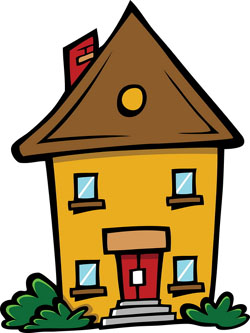 Диалог “My house” (have got/has got) – «Мой дом»- Is your house big, Anna?- No, my house isn’t very big. We’ve got 3 rooms and a kitchen in it.- It’s great! What have you got in your bedroom?- My room is nice. I’ve got a bed, a table and a new computer on it and some posters on the walls. My room has got yellow walls and a green carpet.- Have you got a TV in your room?- No, I haven’t. It’s in the sitting room.- Have you got any pets in the house?- Yes, we have got two cats. One is black, another is red.Перевод- Твой дом большой, Анна?- Нет, мой дом не очень большой. У нас 3 комнаты и кухня.- Здорово! Что в твоей спальне?- Моя комната красивая. У меня есть кровать, стол с новым компьютером на нем и несколько постеров на стенах. В моей комнате желтые стены и зеленый ковер.- В твоей комнате есть телевизор?- Нет. Он находится в гостиной.- У вас в доме есть животные?- Да, у нас две кошки. Одна черная, другая рыжая.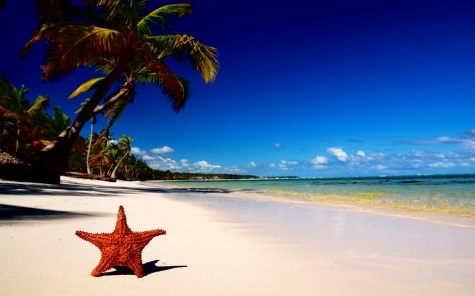 Диалог “My favourite season” – «Мое любимое время года»- What’s your favourite season, Mark?- My favourite season is summer.- What do you usually do in summer?- I go to the beach with my friends and walk around the city.- What is your city like in summer?- It’s very green and nice in summer. And there are a lot of tourists here.- OK. And do you like winter?- Oh, no. I don’t like cold weather. I prefer warm and hot weather.Перевод- Какое время года у тебя  любимое, Марк?- Мое любимое время года – лето.- Что ты обычно делаешь летом?- Я хожу с друзьями на пляж и гуляю по городу.- Каков твой город летом?- Он очень зеленый и красивый. И здесь много туристов.- ОК. А ты любишь зиму?- О, нет. Я не люблю холодную погоду. Я предпочитаю теплую и жаркую погоду.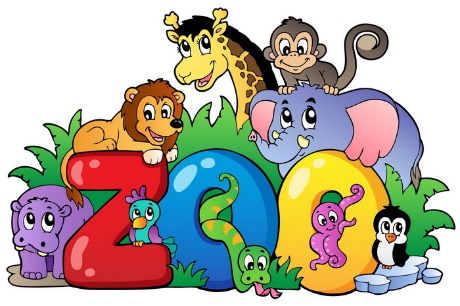 Диалог “At the Zoo” (There was/There were) – «В зоопарке»- Where were you on Sunday? Were you at home?- No, I wasn’t. I was at the Zoo with my sister.- What was it like?- It was great! There were lots of people and children there. And the weather was nice.- Were there many animals at the Zoo?- Yes. There were a lot of wild animals in the cages: lions, tigers, elephants, monkeys, wolves, foxes, bears and giraffes.Перевод- Где ты был в воскресенье? Ты был дома?- Нет. Я был в зоопарке с моей сестрой.- И как там было?- Классно! Было много людей и детей. И погода была хорошей.- В зоопарке было много животных?- Да. В клетках было много диких животных: львов, тигров, слонов, обезьян, волков, лисиц, медведей и жирафов.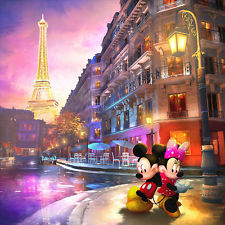 Диалог “Travelling” (Present Continuous) – «Путешествие»- Look! I’ve got a new photo here.- It’s nice. Where are you here?- We are travelling in France.- What are you doing here?- We are sightseeing in Paris and visiting the Eiffel Tower. We like historic places and interesting museums.- It’s great!  Is it raining?- Yes, it is. And we are wearing raincoats.- What is your brother doing?- He is talking on the phone.- What is he wearing?- He is wearing new jeans and a T-shirt.Перевод- Посмотри! У меня новая фотография.- Красивая. Вы где здесь?- Мы путешествуем по Франции.- Что вы здесь делаете?- Мы осматриваем достопримечательности Парижа и посещаем Эйфелеву башню. Мы любим исторические места и интересные музеи.- Здорово! Идет дождь?- Да. И мы надели дождевики.- Что делает твой брат?- Он разговаривает по телефону.- Во что он одет?- Он одет в новые джинсы и футболку. Диалог “My free time” (Present Simple) – «Мое свободное время»- What do you do in your free time?- I like watching films and surfing the Internet.- What films do you watch?- Action films and comedies.- Do you use the computer every day?- Yes, I do. I play computer games there and listen to music.- And what sports do you play?- Volleyball and tennis. And I am also good at swimming.- How often do you go swimming?- Once or twice a week.Перевод- Чем ты занимаешься в свободное время?- Я люблю смотреть фильмы и сидеть в интернете.- Какие фильмы ты смотришь?- Боевики и комедии.- Ты пользуешься компьютером каждый день?- Да. Я играю в игры и слушаю там музыку.- А каким спортом ты занимаешься?- Волейболом и теннисом. И я хорошо плаваю.- Как часто ты ходишь плавать?- Один или два раза в неделю. 